ОП.04. ОСНОВЫ ДИЗАЙНА И КОМПОЗИЦИИМЕТОДИЧЕСКАЯ РАЗРАБОТКАТема 2.1. Основы цветоведенияПрактическая работа«Поэтапное наложение акварельных слоев», урок № 32Цели:1. ознакомить с приемами акварельной живописи, изучить свойства акварельных красок2. ознакомить учащихся с техникой ровной заливки плоскости краской и в освоении метода лессировки3. освоить живописные материалы и инструменты, получить навыки работы акварелью4. развивать умения наблюдать, анализировать, делать выводы 5. формировать умения самостоятельно работать 6. воспитывать аккуратность и внимательность при выполнении работы с применением раздаточного материала, бережному отношению к инструментам7. воспитывать интерес к своей будущей профессии, стремление к творчествуОснащение: раздаточный материал, бумага А4, акварель, ветошь, кисть белка, палитра, вода, тетрадьПравила техники безопасности:1. Во время работы на столе не должно быть посторонних предметов. 2. При выполнении работы следите за осанкой: сидите прямо, не горбитесь, голову и плечи держите ровно, не прислоняйтесь грудью к столу.3. Следите чтобы расстояние между глазами и поверхностью стола составляло 30-40 см.4. Во время выполнения работ не разбрасывайте инструменты.5. Используйте в качестве емкости с водой посуду их небьющихся материалов, объемом не более 200 мл. Наполняйте емкость водой не более чем на 2\3 от ее объема.6. При перемещении по кабинету с наполненной водой емкостью не бегите, придерживайте емкость за дно.7. Кисть нужно держать между тремя пальцами (большим и средним, придерживая сверху указательным), за железным наконечником (юбочку), не сжимая сильно пальцами. 8. Смачивая кисть в воде, отжимать лишнюю воду о край баночки.Методы: демонстрационный, работа с раздаточным материалом1. Вводный инструктаж:постановка цели выполнения практической работыповторение пройденного материала:1. Назовите ахроматические цвета2. Назовите хроматические цвета2. Текущий инструктаж:Ход работы:1. Наблюдение за процессом работы студентов2. Проверка содержания рабочих мест3. Проверка правильности и последовательности выполнения задания4. Оказание помощи в работе студентам3. Заключительный инструктаж:Итоги работы:- прием работ студентов- проверка работ студентов- оценивание работ студентов (активность при фронтальном опросе, правильность и последовательность выполнения работы, соблюдение техники безопасности, правильность в организации рабочих мест)- разбор ошибок допущенных в работах студентовДомашнее задание:- Повторить вариант этого упражненияПорядок выполнения работыВопросы и заданияУпражнение: Поэтапное наложение прозрачных слоев краски один на другой.На листе бумаги очертите карандашом три прямоугольника размером 5x10 см. Подготовьте прозрачный раствор краски, например. Покройте этим раствором один прямоугольник за другим, начиная сверху и ведя кисть слева направо. В конце красочной линии должна оставаться небольшая капелька. Каждую последующую линию нужно вести также слева направо, легко закрывая нижнюю часть верхней линии. При этом краска будет плавно перетекать с одной линии на другую. Дойдя до нижнего края прямоугольника, отожмите кисть от лишней краски и сравняйте его красочный слой, чтобы краска не затекла за границы прямоугольника.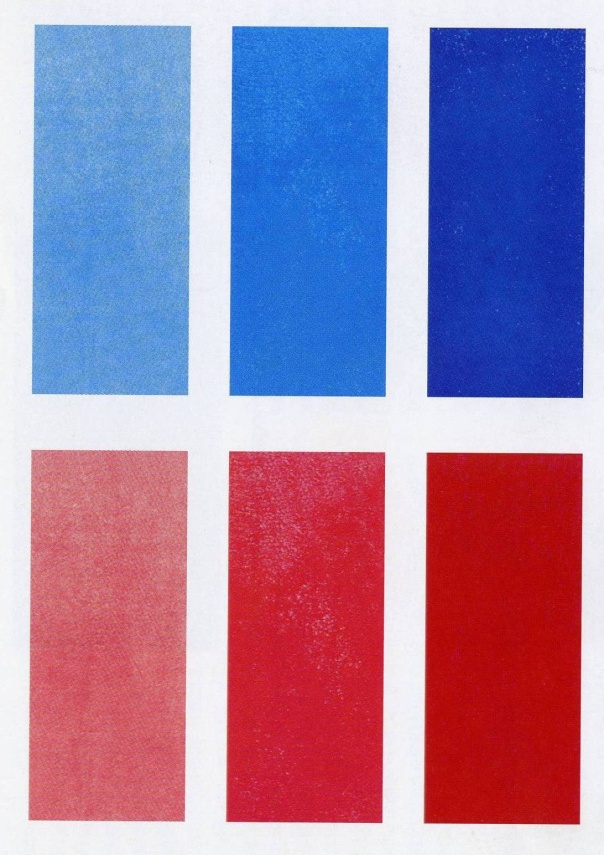 После высыхания краски на всех прямоугольниках вторично этим же составом покройте второй и третий прямоугольники. И, наконец, опять по высыхании еще раз перекройте третий прямоугольник.Таким образом, вы получите три прямоугольника одного цвета, но разной степени светлоты и насыщенности.1.Расскажите об особенностях материалов для живописи2. Чем отличается акварель от гуаши?3. Вывод: